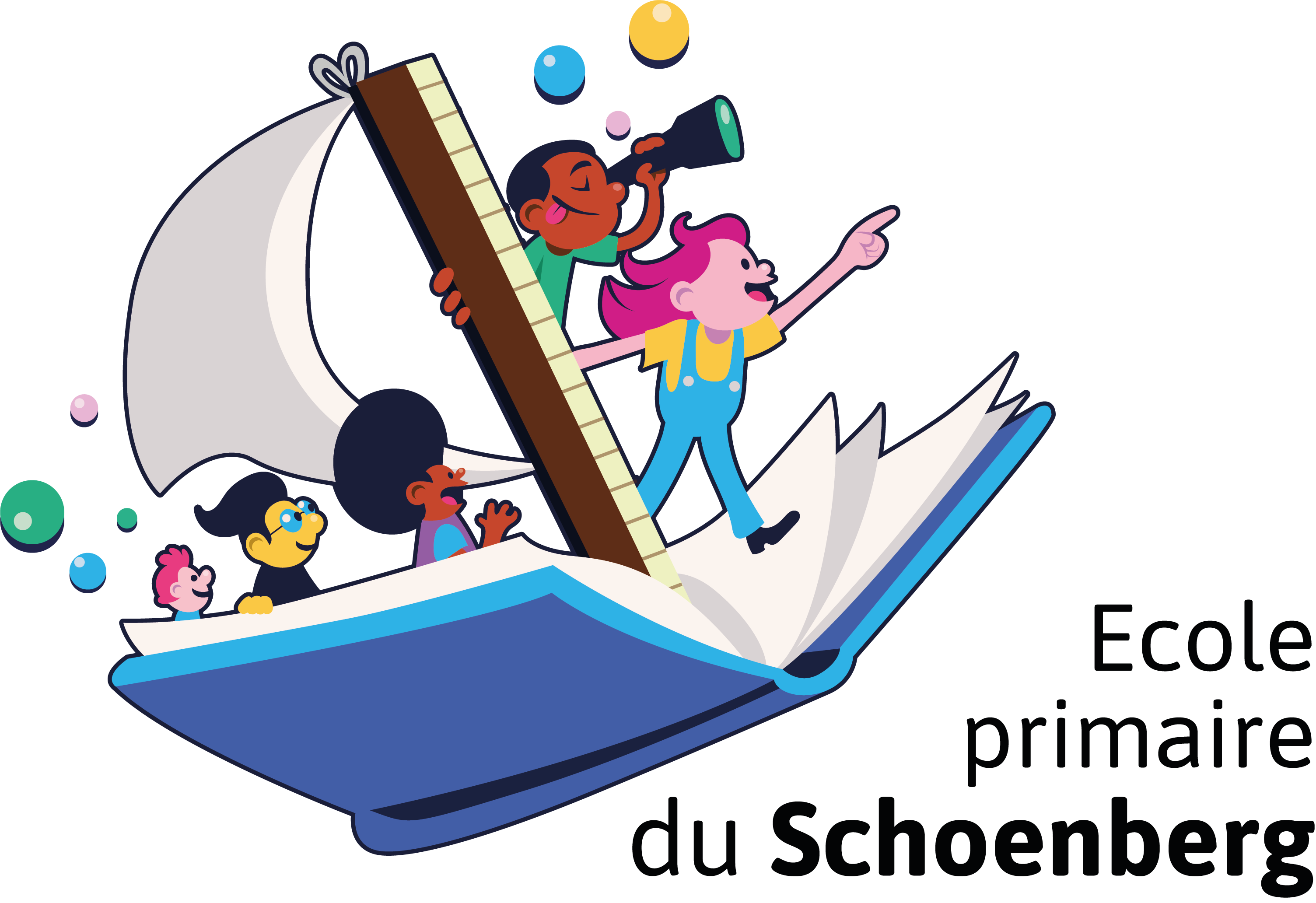 Annonce d’absenceDonnées de l’élèvesera absent le       de       h       à       h     .Cause Médecin - à transmettre au plus vite à l’enseignant.e Dentiste - à transmettre au plus vite à l’enseignant.e Jour joker (pas le 1er jour d’école, pas lors d’activités scolaires – courses, sorties, camps, semaine thématique, journées sportives ou culturelles, pas lors d’évaluations de référence) à annoncer au minimum une semaine à l’avance. Durant l’absence, l’enfant est sous la responsabilité de ses parents.Veuillez noter qu’il est de la responsabilité de l’élève et de ses parents de s’informer quant à la matière enseignée pendant l’absence et il vous revient de rattraper le travail scolaire effectué et les éventuelles évaluations.Date :		Signature d’un parent : 	Nom de l’élève :Prénom de l’élève :Classe : Enseignant.e.s :